Revision 
topic target sheet 
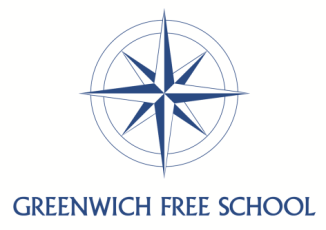 Political IdeologiesPiece of work Political IdeologiesGive definitions for key terms: liberalism, conservatism, marxismPolitical IdeologiesExplain what Liberals believe and why Political IdeologiesExplain what Conservatives believe and whyPolitical IdeologiesExplain what Marxists believe and whyPolitical IdeologiesApply these ideologies to modern scenariosPolitical IdeologiesAnalyse these ideologies – which is better? TheologyGive definitions for key terms: theology, Causation, Design TheologyExplain what the six main religions believe about the nature of GodTheologyExplain Thomas Aquinas’ causation argumentTheologyExplain William Paley’s design argumentTheologyGive examples that support these philosophers’ argumentsTheologyAnalyse these arguments – do they succeed in proving God exists?EpistemologyGive definitions for key terms: epistemology, rationalism, empiricism, tabula rasaEpistemologyExplain Descartes’ argument for believing that all we can know is that we ourselves existEpistemologyExplain Plato’s argument for rationalismEpistemologyExplain Locke’s argument for empiricismEpistemologyGive examples that support rationalism and empiricismEpistemologyAnalyse these philosophers’ positions –which are right?Virtue EthicsExplain Aristotle’s argument for virtue ethicsVirtue EthicsExplain what modern virtue ethicists have added to this argumentVirtue EthicsApply virtue ethics to unfamiliar thought experimentsVirtue EthicsAnalyse virtue ethics as an approach – is it useful, or right?Virtue EthicsCompare virtue ethics to consequentialism and deontology